Approved by the order of the Chairman of  "Azerbaijan Caspian Shipping Closed Joint Stock Company   dated 1st of December 2016 No. 216.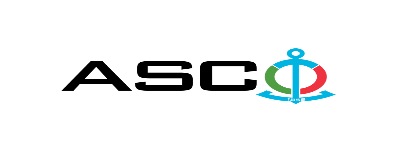 AZERBAIJAN CASPIAN SHIPPING CLOSED JOINT STOCK COMPANYIS ANNOUNCING OPEN BIDDING FOR THE PROCUREMENT OF VARIOUS ELECTRICAL GOODS FOR STRUCTURAL DEPARTMENTS OF ASCOB I D D I N G No. AM104/2023(On the participant`s letter head)APPLICATION FOR PARTICIPATION INTHE OPEN BIDDING___________ city     “__”_______20____________№           							                                                                                          To the attention of the Chairman of ASCO Procurement CommitteeMr Jabrail Mahmudlu We, hereby confirm the intention of [ to state full name of the participant ] to participate  in the open bidding No.  [ bidding No. shall be inserted by participant ] announced by ASCO in respect of procurement of "__________________" .Moreover, we confirm that no winding - up or bankruptcy proceeding is being performed or there is no circumstance of cessation of activities or any other circumstance that may impede participation of [ to state full name of the participant ]  in the stated bidding. In addition, we warrant that [ to state full name of the participant ] is not an affiliate of ASCO.Below-mentioned contact details are available to respond to any question that may emerge in relation to the documents submitted and other issues: Contact person in charge:  Position of the contact person: Telephone No.: E-mail:  Attachment: Original of the bank evidence as  a proof of payment of participation fee  – __ page(s).________________________________                                   _______________________(initials of the authorized person)                                                                                                        (signature of the authorized person)_________________________________                                                   (position of the authorized person)                                                STAMP HERE                                            LIST OF THE GOODS:Payment condition will be accepted "on actual basis" only. Different kind of payment condition proposal offering advance payment will be excluded. Certificate of origin and conformity for the  supplied goods is required.Only DDP shall be accepted as a delivery term form local entities. Price offers shall be accepted in manats. Other conditions shall not be accepted.For technical questions please contact :ASCO Procurement Department Senior procurement specialist.T:+994 504220011E-mail: : emil.hasanov@asco.az Due diligence shall be performed in accordance with the Procurement Guidelines of ASCO prior to the conclusion of the purchase agreement with the winner of the bidding.      The company shall enter through this link http: //asco.az/sirket/satinalmalar/podratcilarin-elektron-muraciet-formasi// to complete the special form or submit the following documents:Articles of Association of the company (all amendments and changes including)An extract from state registry of commercial legal entities  (such extract to be issued not later than last 1 month)Information on the founder in case if the founder of the company is a legal entityCertificate of Tax Payer`s Identification Number Audited accounting balance sheet or tax declaration  (depending on the taxation system) / reference issued by taxation bodies on non-existence of debts for tax Identification card of the legal representative Licenses necessary for provision of the relevant services / works  (if any)No agreement of purchase shall be concluded with the company which did not present the above-mentioned documents or failed to be assessed positively as a result of the due diligence performed and shall be excluded from the bidding! Submission documentation required for participation in the bidding:Application for participation in the bidding (template has been attached hereto);Bank evidence as a proof of participation fee;Bidding offer: Bank document confirming financial condition of the consignor within the last year (or within the period of operation if less than one year);Statement issued by the relevant tax authorities on the absence of expired commitments associated with taxes and other compulsory payments and failure of obligations set forth in the Tax Code of the Republic of Azerbaijan for the last one year (excluding the period of suspension).At the initial stage, application for participation in the bidding ( signed and stamped ) and bank evidence proving payment of participation fee (excluding bidding offer) shall be submitted in English, Russian or in Azerbaijani languages to the official address of "Azerbaijan Caspian Shipping" CJSC (hereinafter referred to as "ASCO" or "Procuring Organization") through email address of contact person in charge by 17.00 (Baku time) on 28.07.2023. Whereas, other necessary documents shall be submitted as enclosed in the bidding offer envelope.   Description (list) of goods, works or services has been attached hereto. The participation fee and Collection of General Terms and Conditions:Any participant (bidder), who desires to participate in the bidding, shall pay for participation fee stated below (the payment order shall necessarily state the name of the organization holding open bidding and the subject of the bidding) and shall submit the evidence as a proof of payment to ASCO not later than the date stipulated in section one. All participants (bidders), who have fulfilled these requirements, may obtain General Terms and Conditions relating to the procurement subject from the contact person in charge by the date envisaged in section IV of this announcement at any time from 08.00 till 17.00 in any business day of the week. Participation fee amount (VAT exclusive): AZN 50The participation fee may be paid in AZN or  equivalent amount thereof in USD or EURO.   Account No. :Except for circumstances where the bidding is cancelled by ASCO, participation fee shall in no case be refunded! Security for a bidding offer: The bank guarantee is required in the amount of at least 1 (one) % of the bidding offer price. A bank guarantee sample shall be specified in the General Terms and Conditions. Bank guarantees shall be submitted as enclosed in the bidding offer envelope along with the bidding offer.  Otherwise, the Purchasing Organization shall reserve the right to reject such offer. The financial institution that issued the guarantee should be acknowledged in the Republic of Azerbaijan and / or international financial transactions. The purchasing organization shall reserve the right not to accept and reject any unreliable bank guarantee.Persons wishing to participate in the bidding and intending  to submit another type of warranty (letter of credit, securities, transfer of funds to the special banking account set forth by the Procuring Organization in the bidding documents, deposit and other financial assets) shall request and obtain a consent from ASCO through the contact person reflected in the announcement on the acceptability of such type of warranty.   A contract performance bond is required in the amount of 5 (five) % of the purchase price.For the current procurement operation, the Procuring Organization is expected to make payment only after the goods have been delivered to the warehouse, no advance payment has been intended. Contract Performance Term:  It is provided that the goods to be delivered within 10 days due to emergence of urgent demand for the goods. Final deadline date and time for submission of the bidding offer:All participants, which have submitted their application for participation in the bidding and bank evidence as a proof of payment of participation fee by the date and time stipulated in section one, and shall submit their bidding offer (one original and two copies) enclosed in sealed envelope to ASCO by 17.00 Baku time on August 7, 2023.All bidding offer envelopes submitted after the above-mentioned date and time shall be returned unopened. Address of the procuring company:The Azerbaijan Republic, Baku city, AZ1003 (postcode), 2 Mikayil Useynov street, Procurement Committee of ASCO. Contact persons (coordinating person) in charge:Emil HasanovSenior procurement specialist at the Procurement Department of ASCOTelephone No.: +99450 422 00 11E-mail: emil.hasanov@asco.az, tender@asco.azSpecialist of the Procurement Department of ASCOAytan Novruzova  Telephone No.: extension 1064E-mail: ayten.novruzova@asco.az, tender@asco.azContact person on legal issues:Landline No.: +994 12 4043700 (ext: 1262) Email address: tender@asco.azDate and time assigned for the opening of bidding offer envelopes:Opening of the envelopes shall take place on August 8, 2023 at 11.00 Baku time in the address stated in section V of the announcement.  Persons wishing to participate in the opening of the envelopes shall submit a document confirming their permission to participate (the relevant power of attorney from the participating legal entity or natural person) and the ID card at least half an hour before the commencement of the bidding.Information  on the winner of the bidding :Information on the winner of the bidding will be posted in the "Announcements" section of the ASCO official website.№Nomination of materials and equipmentQuantityMeasurement unitRequisitionFunction1Contact switch Type: KPD 121 FU2, 220 V, 5 A2p c s10064506"Bibiheybat" Ship Repair Yard 2Magnetic starting unit Siemens, 160 A, 380 V5p c s10064638"Bibiheybat" Ship Repair Yard 3Magnetic starting unit  Siemens 100 A, 3TF485p c s10064638"Bibiheybat" Ship Repair Yard 4Magnetic starting unit Siemens 80 A, 3TF465p c s10064638"Bibiheybat" Ship Repair Yard 5Magnetic starting unit  Siemens 300 A, 3TF543p c s10064638"Bibiheybat" Ship Repair Yard 6Contact (for Siemens 3TF54, 300 A)6p c s10064638"Bibiheybat" Ship Repair Yard 7Coil for magnetic starting unit 160 A 5p c s10064638"Bibiheybat" Ship Repair Yard 8Time relay 220 V  0 - 60 seconds (complete with housing)5p c s10064638"Bibiheybat" Ship Repair Yard 9Contact for magnetic starting unit  160 A Siemens5set10064638"Bibiheybat" Ship Repair Yard 10Magnetic starting unit Siemens 55 A, 3TF453p c s10066184"Bibiheybat" Ship Repair Yard 11Magnetic starting unit Siemens, 160 A, 380 V, 3TF503p c s10066184"Bibiheybat" Ship Repair Yard 12Magnetic starting unit, 160 A, 3TF50  4p c s10068124"Bibiheybat" Ship Repair Yard 13Magnetic starting unit Siemens 55 A, 3TF454p c s10068124"Bibiheybat" Ship Repair Yard 14Power switch C120N, 380 V, 80 A, 3-phase, type C1p c s10068188"Bibiheybat" Ship Repair Yard 15Power switch C60N, 380 V, 50 A, 3-phase, type C2p c s10068188"Bibiheybat" Ship Repair Yard 16Power switch C60N, 380 V, 32 A, 3-phase, type C2p c s10068188"Bibiheybat" Ship Repair Yard 17Power switch C60N, 380 V, 16 A, 2-phase, type C10p c s10068188"Bibiheybat" Ship Repair Yard 18Power switch C60N, 380 V, 10 A, 2-phase, type C4p c s10068188"Bibiheybat" Ship Repair Yard 19Power switch C60N, 380 V, 6 A, 2-phase, type C4p c s10068188"Bibiheybat" Ship Repair Yard 20Power switch L7 - 10 / 2 / c,  230 / 400 V, 10 A, 2 - phase.7p c s10068188"Bibiheybat" Ship Repair Yard 21Power switch L7 - 13 / 2 / c,  230 / 400 V, 13 A, 2 - phase.1p c s10068188"Bibiheybat" Ship Repair Yard 22Power switch L7 - 32 / 2 / c,  230 / 400 V, 32 A, 2 - phase.1p c s10068188"Bibiheybat" Ship Repair Yard 23Magnetic starting unit, 160 A, 3TF50, 380V  2p c s10068076"Bibiheybat" Ship Repair Yard 24Magnetic starting unit Siemens, 55 A, 3TF45,  380 V2p c s10068076"Bibiheybat" Ship Repair Yard 25Switching amplifier: KFA6 - SR2 - Ex1.W.LB Switching Amplifier, 240 vac, 13 w, 60 hz, 30 vdc, 2a, 2a 0.7 P.f ,N1658, Temp:-20°-60°S Weight 1803p c s10066421ASCO Gubadli26Time relay DM71DM24, 24 - 240 VAC, 50 - 60 Hz, IP 20, 1.5 w, working interval 0.1 s- 10 hours, (Carlo Gavazzi Multifunction Timer)2p c s10065623ASCO Gubadli27Contact switch: LC1D12, İ = 25 A, 230 V / 400 V, 3 / 5, 5 kW, JİS C8201-4-1,230 / 440 V, 2,7 / 5,5 kW, coill 24V AC.  Schneider Electric3p c s10064323ASCO Gubadli28Automatic main circuit breaker  5AS 63 3P 63 A Imax 160 A1p c s10064177CSOF - MPK-45929Thermal relay Telemecanique LR9 F5369 90-150 A ,440 V2p c s10064755The Caspian Sea Oil Fleet -  A. Shikhlinski30Overload protection switch  Siemens 10 A, 2 - phases6p c s10066280The Caspian Sea Oil Fleet - Shirvan31Overload protection switch Siemens 16 A, 2 - phases3p c s10066280The Caspian Sea Oil Fleet - Shirvan32Automatic main circuit breaker ABB 630 A 220 v (On/off relay, minimum voltage relay, 220 V with servo motor)3set10066471The Caspian Sea Oil Fleet - "Ulluchay"33Overload protection switch  3P 112 - 160 A 36 kA  (MCCB) Siemens 3VA1116-4EE36-0AA02p c s10064755The Caspian Sea Oil Fleet -  A. Shikhlinski34Contact switch "Siemens" 220 V 16 A5p c s10067166CSOF - Şirvan-335Contact switch "Siemens" 220 V 30 A5p c s10067166CSOF - Şirvan-336Power switch 3 - phase, 25 A, 380 v, LEGRANT6p c s10067166CSOF - Şirvan-337Power switch 2 - phase, 10 A,  LEGRANT10p c s10067166CSOF - Şirvan-338Automatic tripping circuit breaker 2 x 16 A, 6kA B Siemens 5SL6216-710p c s10067166CSOF - Şirvan-339Contact switch 3TF 4222-OAQO 380 V, 30 A5p c s10067166CSOF - "Şirvan-3"40Contactor 3TF50 160 A4p c s10067166CSOF - "Şirvan-3"41Contact switch "Siemens" 380 V 80 A4p c s10067166CSOF - "Şirvan-3"42Magnetic starting unit, 100 A, 3TF48, (Siemens)  8p c s10068147The Caspian Sea Oil Fleet43Time relay RZaw6e, 1s, 220 V, 50 / 60 Hz,3p c s10063084THE MARINE TRANSPORTATION FLEET- "G. KHILILBAYLI"44Automatic main circuit breaker (Circuit breaker frame) MasterPact NT08H1, 800A, 3f, 690 V, IEC 60947-2 50 / 60 Hz connection 25 ms disconnection 50 ms 301 x 276 x 19 (Open and close relay, minimum voltage relay, 220V with servomotor)1p c s10065297The Marine Transportation Fleet - "Barda"45Opening coil Undervoltage release MN / UVR 200 - 250 V AC - DC, 50 / 60 Hz, 4.5 VA, 90 ms +/- 5 %, 8.2 x 6 x 3.51p c s10065297The Marine Transportation Fleet - "Barda"46Ready to close contact (Schneider Electric) 1AC PF, 5 A, 240 V, minimum load 100 mA, 24 V1p c s10065297The Marine Transportation Fleet - "Barda"47Masterpact NT08H1 type circuit breaker motor mechanism, MCH 200 to 240 VAC, 50 / 60 Hz, 180 VA, 4 seconds (SCHNEIDER-Motor Mechanis)1p c s10065297The Marine Transportation Fleet - "Barda"48Contact relay Siemens Sirius 3RH2344-1CN20-0KA0, 4NO+4NC, 220 V, 16 A, 50 / 60 Hz, IP202p c s10065365The Marine Transportation Fleet - "Balakan"49Magnetic starting contact switch  Schrack LSDD 3P, 230 V, AC, 1NO, 50 / 60 Hz,12 A, IP202p c s10065365The Marine Transportation Fleet - "Balakan"50Contactor Siemens 3TF51 22-0XM0, 160 A, 220 V, 50 / 60 Hz, 2NO, 2NC, 690 V2p c s10065365The Marine Transportation Fleet - "Balakan"51Automatic tripping circuit breaker 3 x 63 A, 380 V,  6kA C Siemens 5SL6363-72p c s10066312The Marine Transportation Fleet - "Balakan"52Contact switch Siemens 3TB41, 25 A, Coil: 380 V, AC, 50 / 60 Hz, 2NO - 2NC2p c s10065315The Marine Transportation Fleet -  "Mercury-1"53Contact switch  OKYM 6 R22 AC1 İh 20 A, 600 V, AC, 220 - 240 VAC, 2NO + 2NC,6p c s10065315The Marine Transportation Fleet -  "Mercury-1"54Magnetic starting unit Siemens 3RT23171AP60, 220 V, AC, 22 А, 50/60 Hz, 4NO4p c s10065315The Marine Transportation Fleet -  "Mercury-1"55Thermal relay Siemens 3UA6200 - 3H, 90 - 120 A, 600 V AC, 1NO, 1NC, 15.24 x 12.07 x 10.8 cm4p c s10065773The Marine Transportation Fleet -  "Mercury-1"56Time relay ENTES MCB - 9 TDR, 24 V AC, 24 V DC, 230 V AC,  0.1sec-30 h2p c s10065773The Marine Transportation Fleet -  "Mercury-1"57Contactor switch unit   Schneider 1HO, ZBE101 6A, 600V, 0,011 kHz10p c s10066003The Marine Transportation Fleet -  "Mercury-1"58Thermal relay 3UA59, 1.6 - 2.5 A, 380 V, 50 / 60Hz, 1NO, 1NC1p c s10066003The Marine Transportation Fleet -  "Mercury-1"59Frequency control relay, Schneider Modular frequency control relay RM35HZ21FM, 120 - 277VAC, 50 / 60 Hz, 4NC, 102 - 308 VAC, 40 - 70 Hz, 5 A,4p c s10066003The Marine Transportation Fleet -  "Mercury-1"60Magnetic starter - contact switch 380 V 25 A SIEMENS2p c s10066003The Marine Transportation Fleet -  "Mercury-1"61Contact switch Siemens 3TB44, 45 A, Coil: 380 V, AC, 2NO, 2NC2p c s10064896The Marine Transportation Fleet -  "Mercury-1"62Contact switch Siemens 3TB40, 35 A, Coil: 380 V, AC, 50 / 60 Hz, 2NO - 2NC3p c s10064896The Marine Transportation Fleet -  "Mercury-1"63Contact switch Siemens 3TB41, 25 A, Coil: 380 V, AC, 50 / 60 Hz, 2NO - 2NC2p c s10064896The Marine Transportation Fleet -  "Mercury-1"64Contact switch Siemens 3TB44, 100 A, Coil: 220 V, AC, 50 / 60 Hz, 2NO - 2NC5p c s10064896The Marine Transportation Fleet -  "Mercury-1"65Thermal relay 3UA59, 25 - 40 A, 380 V, 50 / 60 Hz, 1NO,1NC3p c s10064896The Marine Transportation Fleet -  "Mercury-1"66Thermal relay 3UA59, 25 - 40 A, 380 V, 50 / 60 Hz, 1NO, 1NC3p c s10064896The Marine Transportation Fleet -  "Mercury-1"67Thermal relay 3UA59, 16 - 25 A, 380 V, 50 / 60 Hz, 1NO,1NC3p c s10064896The Marine Transportation Fleet -  "Mercury-1"68Thermal relay 3UA59, 1.6 - 2.5 A, 380 V, 50 / 60Hz, 1NO, 1NC2p c s10064896The Marine Transportation Fleet -  "Mercury-1"69Thermal relay 3UA59, 4 - 6.3 A, 380 V, 50 / 60Hz, 1NO, 1NC1p c s10064896The Marine Transportation Fleet -  "Mercury-1"70Thermal relay 3UA59, 8 - 12 A, 380 V, 50 / 60 Hz, 1NO, 1NC1p c s10064896The Marine Transportation Fleet -  "Mercury-1"71Contact switch Siemens 3TB40 - 17 - 0 A, coil: 220 V AC, 22 A, 50 / 60 Hz, 2NO, 2NC, 500 V AC10p c s10067065The Marine Transportation Fleet -  "Mercury-1"72Automatic tripping circuit breaker Siemens 5SX22, C32, 400 V, I = 32 A, bipolar.2p c s10067065The Marine Transportation Fleet -  "Mercury-1"73Overload protection switch Siemens 220 V, 25 A, 1 - phase2p c s10060946The Marine Transportation Fleet -  "Mercury-1"74Automatic overload protection switch AK50-3M 380 V, 32 A, 50 / 60 Hz1p c s10067020The Marine Transportation Fleet -  N. Narimanov75Automatic overload protection switch  AK50 - 2M 400 V, 5A, 50 / 60 Hz3p c s10067020The Marine Transportation Fleet -  N. Narimanov76Automatic overload protection switch A3792 660 V, 630 A, 50 / 60 Hz1p c s10067020The Marine Transportation Fleet -  N. Narimanov77Magnetic starting unit, 25 A, 3TF41, (Siemens) 2p c s10067476The Marine Transportation Fleet - Garadagh78Input Module Wago 750-430, 17 mA, 15 - 30 V, DC, 69.8 x 100 x 12 mm, IP2010p c s10065374The Marine Transportation Fleet - President H. Aliyev79Input Module Wago 750-455, 4-20 mA, 32 V, 64 x 100 x 12 mm, IP2010p c s10065374The Marine Transportation Fleet - President H. Aliyev80Input Module - Wago 750 - 530, 4 - 20 mA, 24 V, 67.8 x 100 x 12 mm, IP205p c s10065374The Marine Transportation Fleet - President H. Aliyev81Input Module Wago 750 - 554, 4 - 20 MA, 32 V, 69.8 x 100 x 12 mm, IP205p c s10065374The Marine Transportation Fleet - President H. Aliyev82Input Module - Wago 750 - 517, 4 - 20 mA, 250 V AC / 300 V DC, 67.8 x 100 x12 mm, IP205p c s10065374The Marine Transportation Fleet - President H. Aliyev83Input Module - Wago 750 - 842, 24 V, DC, 1800 mA, 512 bytes, 50,5 x 100 x71,1 mm1p c s10065374The Marine Transportation Fleet - President H. Aliyev84Automatic tripping circuit breaker 3 x 125 A, 380 V, 10 kA C Siemens 5SP4392 - 71p c s10062743The Marine Transportation Fleet - "Barda"85Contact switch Telemecanique LC1 D2510 230 V 40 A.2p c s10059886The Marine Transportation Fleet - "Babek"86Overload protection switch Siemens 2 - phases, 16 A, 380 V30p c s10066392Denizchi Repair and Construction87Overload protection switch Siemens 220 V, 25 A, 1 - phase150p c s10066392Denizchi Repair and Construction88Overload protection switch (differential) IC60N, A9F77216, 2P, 16 A, 220 V, 30 mA85p c s10068793The Production Services Department89Overload protection switch (differential) A9R41240 2 X 40A, 220 V, 30 mA, Schneider85p c s10068793The Production Services Department90Automatic overload protection switch  Schneider 380 V, 250 A, 50 - 60 hz, CVS250F TM250D 3P3T1p c s10066828CSOF FSRW - 63991Contact switch SLA32 220V 50NZ (substitute acceptable)2p c s10068625The Caspian Sea Oil Fleet - "Athlete - 8"92Contact switch SLA 16. 220 V 50Hz (POLAND) (substitute acceptable)2p c s10068625The Caspian Sea Oil Fleet - "Athlete - 8"93Contact switch SLA 16. 24 V 50Hz (POLAND) (substitute acceptable)2p c s10068625The Caspian Sea Oil Fleet - "Athlete - 8"94Time relay ENDA PTM232, 230V, 50 / 60Hz, dimensions: G44 x H73 x D90 mm, op. temp: 0 - 50 S, 11 switches, Time range: 0 - 9.9 sec to 0 - 99 h4p c s10068625The Caspian Sea Oil Fleet - "Athlete - 8"